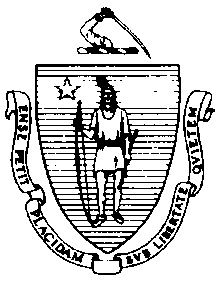 The Executive Office of Health and Human ServicesDepartment of Public HealthBureau of Environmental HealthCommunity Sanitation Program250 Washington StreetBoston, MA 02180-4619Telephone: 617-624-5758/Facsimile: 617-624-5777TTY: 617-624-5286Jonathan.Brown2@state.ma.us									October 9, 2014Steven O’Brien, Superintendent Re: Facility Inspection – Massachusetts Treatment Center, BridgewaterDear Superintendent O’Brien:In accordance with M.G.L. c. 111, §§ 5, 20, and 21, as well as Massachusetts Department of Public Health (Department) Regulations 105 CMR 451.000: Minimum Health and Sanitation Standards and Inspection Procedures for Correctional Facilities; 105 CMR 480.000: Storage and Disposal of Infectious or Physically Dangerous Medical or Biological Waste (State Sanitary Code, Chapter VIII); 105 CMR 590.000: Minimum Sanitation Standards for Food Establishments (State Sanitary Code Chapter X); the 1999 Food Code; 105 CMR 520.000 Labeling; and 105 CMR 205.000 Minimum Standards Governing Medical Records and the Conduct of Physical Examinations in Correctional Facilities; I conducted an inspection of the Massachusetts Treatment Center on September 4 and 5, 2014 accompanied by Daniel Quinn, Director of Engineering, Paul Gordon, EHSO, Ryan Michaud and Amy Riordan, Community Sanitation Program. Violations noted during the inspection are listed below including 35 repeat violations:HEALTH AND SAFETY VIOLATIONS(* indicates conditions documented on previous inspection reports)Front Lobby Waiting Area 105 CMR 451.353		Interior Maintenance: Water damage on ceiling near women’s bathroomMen’s Bathroom   105 CMR 451.123	Maintenance: Ceiling vent dustyWomen’s Bathroom  105 CMR 451.123	Maintenance: Ceiling vent dusty105 CMR 451.123	Maintenance: Roll of paper towels stuffed in access panelControl Area Control Room A2-40105 CMR 451.353		Interior Maintenance: Ceiling tiles missing105 CMR 451.353		Interior Maintenance: Air duct vent missingControl Room Bathroom105 CMR 451.110(A)		Hygiene Supplies at Toilet and Handwash Sink: No paper towels at handwash sink 105 CMR 451.123		Maintenance: Ceiling vent dustyCentral Tower105 CMR 451.126		Hot Water: Hot water temperature recorded at 102oF105 CMR 451.124		Water Supply: Insufficient water supply in quantity and pressure105 CMR 451.353		Interior Maintenance: Window pane cracked105 CMR 451.353		Interior Maintenance: Window latch broken105 CMR 451.350		Structural Maintenance: Roof leakingRoll Call Room  105 CMR 451.353	Interior Maintenance: Light shield missingMen’s Locker Room  105 CMR 451.123	Maintenance: Light shield missingWomen’s Locker Room  	No Violations NotedBooking  	No Violations NotedInvestigations AI-27105 CMR 451.353	Interior Maintenance: Light fixture blockedUtility Closet	No Violations NotedInmate Bathroom105 CMR 451.123	Maintenance: Ceiling vent dustyVisiting Room   FC 4-501.11(B)	Maintenance and Operation, Equipment: Equipment components not maintained in a 	state of good repair, freezer gasket damaged520.119(F)(2)  	Food, Open Date Labeling: Food in vending machine had an expired sell-by dateToxic Caustic Closet105 CMR 451.130	Plumbing: Plumbing not maintained in good repair, faucet leakingFire Safety Room   	No Violations NotedCentral Laundry FC 4-903.11(A)(2)	Protection of Clean Items, Storing: Single-service items not protected from contamination, utensils not stored with handles upArchives  				No Violations NotedA UnitOfficer’s Trap 	No Violations NotedA1 Unit Utility Closet	No Violations NotedMain Area 105 CMR 451.353*	Interior Maintenance: Dryer not vented to the exterior2nd Floor Showers 105 CMR 451.123	Maintenance: Soap scum on floor in left side shower105 CMR 451.123	Maintenance: Soap scum on floor in right side shower105 CMR 451.123	Maintenance: Ceiling vent dirty in right side shower105 CMR 451.130	Hot Water: Shower water temperature 800F in right side shower1st Floor Showers105 CMR 451.123	Maintenance: Soap scum on floor in left side shower105 CMR 451.123	Maintenance: Soap scum on floor in right side showerCells 105 CMR 451.353	Interior Maintenance: Floor not maintained in good repair, floor damaged in 	cell # AM-12A2 Unit Main Area 105 CMR 451.350*	Structural Maintenance: Floor not easily cleanable, floor cracked105 CMR 451.353*	Interior Maintenance: Dryer not vented to the exteriorClassroom # A1-8	No Violations NotedShowers 105 CMR 451.123*	Maintenance: Ceiling damaged, paint peeling in shower # AM-35105 CMR 451.123*	Maintenance: Door frame rusted in shower # AG-36105 CMR 451.123	Maintenance: Soap scum on floor in shower # AM-35, AM-36, and AG-36Cells 105 CMR 451.353                      Interior Maintenance: Wall paint peeling in cell # AM-34105 CMR 451.353                      Interior Maintenance: Door frame rusted in cell # AG-37Utility Closet105 CMR 451.353	Interior Maintenance: Unlabeled chemical bottleHealth Service Unit Staff Bathroom	No Violations NotedAdministrative Assistant Room # AI-36	No Violations NotedBiohazard Room # A1-23105 CMR 451.353                      Interior Maintenance: Ceiling tiles missingMain Area 	No Violations NotedBreak Room # A1-65 FC 4-903.11(A)(2)*	Protection of Clean Items, Storing: Single-service items not protected from 	contamination, utensils not stored handles upFC 4-601.11(A)	Cleaning of Equipment and Utensils, Objective: Food contact surface dirty, interior of freezer dirtyNurse Practitioner’s Office  105 CMR 480.500(2) 	Procedures; Records; Record-Keeping Log: Inadequate medical waste record keepingMedical Records Room  	No Violations NotedMedication Room # A1-35	No Violations NotedX-Ray Room # A1-46	No Violations NotedDentist’s Office A1-37	No Violations NotedPatient Bathroom # A1-69	No Violations NotedExam Room	No Violations NotedUtility Closet	No Violations NotedExam Room # A1-49	No Violations NotedOfficer’s Area	No Violations NotedMen’s Bathroom  	No Violations Noted Women’s Bathroom  	No Violations NotedStaff Bathroom  	No Violations NotedTherapy Suite   	No Violations NotedUtility Closet	No Violations NotedMen’s Bathroom	No Violations NotedWomen’s Bathroom105 CMR 451.123	Maintenance: Ceiling vent dustyB UnitOfficer’s Trap FC 4-501.11(A)*	Maintenance and Operation, Equipment: Equipment not maintained in a state of good 	repair, refrigerator door handle brokenOfficer’s Trap Bathroom105 CMR 451.123	Maintenance: Ceiling vent dustyB1 Unit  Utility Closet105 CMR 451.353                      Interior Maintenance: Chemicals stored in sinkMain Area 105 CMR 451.350*	Structural Maintenance: Window broken near washer/dryer unit105 CMR 451.353*	Interior Maintenance: Dryer not vented to the exterior105 CMR 451.141*	Screens: Screen damaged near washer/dryer unitShowers 105 CMR 451.123*	Maintenance: Floor damaged around drain in shower # BG-13105 CMR 451.123	Maintenance: Soap scum on floor in shower # BM-12105 CMR 451.123	Maintenance: Ceiling vent dusty in shower # BG-13105 CMR 451.123	Maintenance: Soap scum on floor in shower # BG-12105 CMR 451.123	Maintenance: Ceiling vent dusty in shower # BG-12Cells 	No Violations NotedB2 Unit  Main Area 105 CMR 451.353*	Interior Maintenance: Dryer not vented to the exteriorShowers 105 CMR 451.123	Maintenance: Soap scum on floor in shower # BM-35 and BM-36105 CMR 451.123	Maintenance: Soap scum on floor in shower # BG-35 and BG-36Cells 105 CMR 451.350*	Structural Maintenance: Ceiling not easily cleanable, ceiling damaged in cell # BM-37105 CMR 451.350	Structural Maintenance: Ceiling not easily cleanable, ceiling damaged in cell # BM-39 and BM-40Utility Closet # B1-11105 CMR 451.344		Illumination in Habitable Areas: Light not functioning properly, light outUtility Closet # BG-50105 CMR 451.353                      Interior Maintenance: Door paint peelingMaintenance Corridor  Maintenance WorkshopFC 3-305.11(A)(2) 	Food Storage: Used paint brush stored above food in refrigeratorBulk Storage # EI-59	No Violations NotedStaff Bathroom  105 CMR 451.123	Maintenance: Debris on floorStore Room # B1-75105 CMR 451.350*	Structural Maintenance: Ceiling not easily cleanable, ceiling damagedFlammable Storage	No Violations NotedTool Crib Room # B1-74	No Violations NotedCanteen Room  	No Violations NotedBarber Shop  	No Violations NotedFood Service  South-Side Dining Area105 CMR 451.353                      Interior Maintenance: Floor molding missing near tray return areaNorth-Side Dining Area105 CMR 451.353                      Interior Maintenance: Ceiling tiles missingKitchen 3-Bay Sink AreaFC 4-501.114(A)	Maintenance and Operation; Equipment: Chlorine Sanitizer solution tested less than recommended concentration, no sanitizer in useFC 2-102.11(B)(16) 	Demonstration: Food worker not trained properly on proper sanitization methodsRinse/Dishwashing AreaFC 4-901.11(A)	Protection of Clean Items, Drying: Clean and sanitized trays not allowed to air dry fully, wet trays stacked on top of each otherFC 6-501.12(A)	Maintenance and Operation; Cleaning: Facility not properly cleaned, fan dustyFC 7-101.11	Poisonous or Toxic Materials; Original Containers: Cleaning chemicals not labeled properly, original manufactures label missingServing AreaFC 6-501.111(B)	Maintenance and Operations; Pest Control: Flies observed in serving areaCooler # 6/Freezer UnitFC 6-501.12(A)	Maintenance and Operation; Cleaning: Facility not properly cleaned, ice build-up on freezer wallFC 6-501.12(A)	Maintenance and Operation; Cleaning: Facility not properly cleaned, ice patches on freezer floorDry StorageFC 6-501.12(A)	Maintenance and Operation; Cleaning: Facility not properly cleaned, storage cabinet dirtyFC 3-304.12(A)	Preventing Contamination from Utensils: Service utensils handle stored below the food and container line, cup stored in cerealFC 3-202-15 	Package Integrity: Bag of grits was compromisedRecycling AreaFC 6-202.15(A)(2)	Design, Construction, and Installation; Functionality: Outer door not weather and 	vermin tightToxic/Caustic 105 CMR 451.353                      Interior Maintenance: Ceiling fan dusty105 CMR 451.353                      Interior Maintenance: Ceiling paint peeling105 CMR 451.353	Interior Maintenance: Unlabeled chemical bottleInmate Bathroom 	No Violations NotedSwill Room FC 4-501.11(B)*	Maintenance and Operation, Equipment: Equipment components not maintained in a 	state of good repair, cooler gaskets damagedStaff Food Service Dining Area FC 6-501.12(A)	Maintenance and Operation; Cleaning: Facility not properly cleaned, ceiling vent dustyKitchen FC 5-501.113(A)*	Refuse, Recyclables, and Returnables: Trash receptacles not kept coveredPrep AreaFC 4-602.11(E)(4)(b)	Cleaning of Equipment and Utensils, Frequency: Mold growth observed on interior	surfaces of ice machineStorage Area FC 3-302.11(A)(4)	Preventing Food and Ingredient Contamination: Preventing cross contamination, food 	not appropriately coveredFC 3-304.12(A)	Preventing Contamination from Utensils: Service utensils handle stored below the food and container line, scoop stored in food containerGymMain Area 105 CMR 451.350*	Structural Maintenance: Ceiling not maintained in good repair, ceiling leaking105 CMR 451.353*	Interior Maintenance: Gym equipment padding damaged105 CMR 451.353*	Interior Maintenance: Floor not maintained in good repair, floor damaged by gym equipmentMen’s Staff Bathroom   105 CMR 451.130*	Plumbing: Plumbing not maintained in good repair, shower out-of-orderWomen’s Staff Bathroom  105 CMR 451.123	Maintenance: Ceiling vent dustyInmate Bathroom105 CMR 451.110(A)	Hygiene Supplies at Toilet and Handwash Sink: No paper towels at handwash sink Utility Room105 CMR 451.353*	Interior Maintenance: Floor not maintained in good repair, ceiling damagedOfficeFC 4-501.11(B)*	Maintenance and Operation, Equipment: Equipment components not maintained in a 	state of good repair, refrigerator gasket dirtyC UnitOfficer’s TrapFC 4-602.12(B)	Cleaning of Equipment and Utensils; Frequency: Interior of toaster oven dirtyC1 Unit Main Area105 CMR 451.353	Interior Maintenance: Dryer not vented to the exterior105 CMR 451.353                      Interior Maintenance: Left side stair tread damagedShowers 105 CMR 451.123	Maintenance: Soap scum on floor in shower # CM-12 and CM-13105 CMR 451.123	Maintenance: Ceiling paint peeling in shower # CM-12105 CMR 451.123	Maintenance: Soap scum on floor in shower # CG-12 and CG-13Cells105 CMR 451.353*	Interior Maintenance: Floor not maintained in good repair, floor damaged in 	cell # CG-11C2 Unit  Main Area  105 CMR 451.350*	Structural Maintenance: Ceiling not easily cleanable, ceiling damaged105 CMR 451.353                      Interior Maintenance: Screen damaged near room # CG-46 Utility Closet	No Violations NotedShowers 105 CMR 451.123	Maintenance: Soap scum on floor in shower # CM-35105 CMR 451.123	Maintenance: Soap scum on floor in shower # CG-35Shower # CM-36		Unable to Inspect – In UseShower # CG-36		Unable to Inspect – Out-of-OrderCells 105 CMR 451.353                      Interior Maintenance: Floor tile damaged in cell # CG-40105 CMR 451.353                      Interior Maintenance: Wall damaged in cell # CG-23D UnitOfficer’s Trap105 CMR 451.353	Interior Maintenance: Counter top damagedD1 Unit Main Area  105 CMR 451.350*	Structural Maintenance: Ceiling not easily cleanable, ceiling damagedShowers 105 CMR 451.123	Maintenance: Soap scum on floor in shower # DM-12 and DM-13105 CMR 451.123	Maintenance: Ceiling vent dusty in shower # DM-12 and DM-13Cells 	No Violations NotedUtility Closet105 CMR 451.353	Interior Maintenance: Wet mop stored in bucketD2 Unit Main Area  105 CMR 451.110(A)	Hygiene Supplies at Toilet and Handwash Sink: No paper towels at handwash sink Showers 105 CMR 451.123	Maintenance: Soap scum on floor in shower # DM-36105 CMR 451.123	Maintenance: Soap scum on floor in shower # DG-35 and DG-36105 CMR 451.123	Maintenance: Wall paint peeling in shower # DG-35 and DG-36105 CMR 451.123	Maintenance: Wall tile damaged in shower # DG-35Cells 105 CMR 451.353                      Interior Maintenance: Wall vent dusty in cell # DM-28MODULAR UNITS South 1 Medication Room  	Unable to Inspect - LockedExam Room	Unable to Inspect - LockedBack Room   	No Violations NotedDay Room   105 CMR 451.353*	Interior Maintenance: Table damaged Staff Bathroom	No Violations NotedOfficesFC 3-501.16(B)	Limitation of Growth of Organisms, Temperature and Time Control: Refrigerator 	temperature recorded at 560FStaff Breakroom FC 4-602.12(B)	Cleaning of Equipment and Utensils; Frequency: Interior of microwave oven dirtyFC 4-501.11(B)	Maintenance and Operation, Equipment: Equipment components not maintained in a 	state of good repair, refrigerator gasket damagedDorms   	No Violations NotedUtility Closet105 CMR 451.130	Plumbing: Plumbing not maintained in good repair, slop sink drain cover missing105 CMR 451.353                      Interior Maintenance: Ceiling damagedEast Bathroom	Unable to Inspect – Under Construction West Bathroom Bathroom  	No Violations NotedShowers105 CMR 451.123	Maintenance: Soap scum on floor in shower # 5South 2 Old Laundry Area 	No Violations NotedBack Room   	No Violations NotedDay Room   105 CMR 451.353*	Interior Maintenance: Table damagedStaff Bathroom	No Violations Noted Break Room   105 CMR 451.353                      Interior Maintenance: Ceiling vent dustyFC 4-602.12(B)	Cleaning of Equipment and Utensils; Frequency: Interior of microwave oven dirtyUtility Closet105 CMR 451.350*	Structural Maintenance: Floor not easily cleanable, floor damaged105 CMR 451.350*	Structural Maintenance: Wall not easily cleanable, wall damaged105 CMR 451.353                      Interior Maintenance: Ceiling vent dusty105 CMR 451.353	Interior Maintenance: Wet mop stored in bucketDorms   	No Violations NotedEast BathroomBathroom   	No Violations NotedShowers	No Violations NotedWest BathroomBathroom	No Violations NotedShowers105 CMR 451.123	Maintenance: Mold like substance in shower # 1105 CMR 451.123	Maintenance: Shower curtain damaged in shower # 1-5North 1 Old Laundry Area 	No Violations NotedBack Room   	No Violations NotedDay Room   105 CMR 451.353*	Interior Maintenance: Table damaged   Office 179FC 4-204.112(A)	Design and Construction, Functionality: No functioning thermometer in refrigeratorStaff Bathroom	Unable to Inspect - OccupiedConference Room   	No Violations NotedUtility Closet105 CMR 451.353                      Interior Maintenance: Ceiling vent dusty	Dorms   105 CMR 451.353                      Interior Maintenance: Paint peeling from structural wall in dorm # 154 and 161East BathroomBathroom   105 CMR 451.123*	Maintenance: Wall not easily cleanable, paint peeling105 CMR 451.123*	Maintenance: Partitions rustedShowers105 CMR 451.123*	Maintenance: Ceiling dirty105 CMR 451.123	Maintenance: Ceiling not maintained in good repair, ceiling leaking in shower area105 CMR 451.123	Maintenance: Shower wall damaged in shower # 2105 CMR 451.123	Maintenance: Shower curtain damaged in shower # 3West Bathroom   Bathroom105 CMR 451.123*	Maintenance: Partitions rusted105 CMR 451.123	Maintenance: Wall damaged near urinal # 1Showers	No Violations NotedNorth 2 Old Laundry Area 	No Violations NotedBack Room   	No Violations NotedDay Room   	No Violations NotedStaff Bathroom	Unable to Inspect - OccupiedConference Room   	No Violations Noted 	Dorms   105 CMR 451.353                      Interior Maintenance: Wall cracked along window seam in dorm # 262105 CMR 451.353                      Interior Maintenance: Wall paint peeling in dorm # 260Utility Closet 	105 CMR 451.130	Plumbing: Plumbing not maintained in good repair, slop sink drain cover missing105 CMR 451.353                      Interior Maintenance: Wall damaged105 CMR 451.353                      Interior Maintenance: Ceiling vent dusty105 CMR 451.353                      Interior Maintenance: Ceiling damaged105 CMR 451.353                      Interior Maintenance: Standing water in bucket105 CMR 451.353                      Interior Maintenance: Floor damagedEast Bathroom Bathroom  	No Violations NotedShowers105 CMR 451.123	Maintenance: Drain cover missing in shower # 2105 CMR 451.123	Maintenance: Mold like substance observed in shower # 2, 3, and 4Shower # 1	Unable to Inspect - Out-of-OrderWest Bathroom   Bathroom	No Violations NotedShower105 CMR 451.123		Maintenance: Flies observed in shower # 1105 CMR 451.123		Maintenance: Shower curtain damaged in shower # 2, 3, and 5ADMINISTRATION AREA   Main Area 105 CMR 451.353                      Interior Maintenance: Ceiling tiles damaged105 CMR 451.353                      Interior Maintenance: Water bubbler broken105 CMR 451.353                      Interior Maintenance: Water bubbler drain cloggedHandicapped Bathroom105 CMR 451.123	Maintenance: Ceiling tile damagedMen’s Bathroom  	No Violations NotedWomen’s Bathroom  	No Violations NotedMinimum Privilege Area Cells  	No Violations NotedHallway	No Violations NotedUtility Closet105 CMR 451.353	Interior Maintenance: Ceiling vent dustyOfficer’s Trap  FC 4-602.12(B)*	Cleaning of Equipment and Utensils; Frequency: Interior of microwave oven dirtyShowers105 CMR 451.123	Maintenance: Soap scum on floor in shower # AZ-22105 CMR 451.123	Maintenance: Wall paint peeling in shower # AZ-22Learning Area  Hallway105 CMR 451.353                      Interior Maintenance: Ceiling tile missingLibrary   	No Violations NotedMen’s Bathroom   105 CMR 451.123	Maintenance: Ceiling water damagedFemale Bathroom105 CMR 451.123	Maintenance: Ceiling water damagedUtility Closet105 CMR 451.331	Radiators and Heating Pipes: Pipes not properly insulated, insulation damaged105 CMR 451.350                      Structural Maintenance: Ceiling damaged, hole in ceilingToxic/Caustic Closet	No Violations NotedInmate Bathroom   105 CMR 451.110(A)	Hygiene Supplies at Toilet and Handwash Sink: No paper towels at handwash sink Industry Operations  Print Shop   	No Violations NotedArt Room   	No Violations NotedWood Shop  Assembly Room105 CMR 451.110(A)	Hygiene Supplies at Toilet and Handwash Sink: No soap at handwash sink Utility Closet	No Violations NotedInmate Bathroom	No Violations NotedStaff Bathroom105 CMR 451.123	Maintenance: Ceiling vent dustyCOMMUNITY TRANSITION HOUSE1st FloorKitchenFC 5-205.15(B)	Plumbing System, Operations and Maintenance: Plumbing system not maintained in good repair, leak under sinkFC 5-205.15(B)	Plumbing System, Operations and Maintenance: Plumbing system not maintained in good repair, faucet leakingFC 5-205.15(B)	Plumbing System, Operations and Maintenance: Plumbing system not maintained in good repair, sink handles leakingLiving Area	No Violations NotedBathroom	Unable to Inspect - Shower Not in Use2nd FloorBathroom	No Violations NotedBedrooms	No Violations NotedObservations and Recommendations The inmate population was 555 at the time of inspection.The Department recommends a phone be installed in the Dentist’s Office to aid the staff in foreign language interpretation.This facility does not comply with the Department’s Regulations cited above. In accordance with 105 CMR 451.404, please submit a plan of correction within 10 working days of receipt of this notice, indicating the specific corrective steps to be taken, a timetable for such steps, and the date by which correction will be achieved. The plan should be signed by the Superintendent or Administrator and submitted to my attention, at the address listed above.To review the specific regulatory requirements please visit our website at www.mass.gov/dph/dcs and click on "Correctional Facilities" (available in both PDF and RTF formats).To review the Food Establishment regulations please visit the Food Protection website at www.mass.gov/dph/fpp and click on “Food Protection Regulations”. Then under “Retail” click “105 CMR 590.000 - State Sanitary Code Chapter X – Minimum Sanitation Standards for Food Establishments” and “1999 Food Code”.To review the Labeling regulations please visit the Food Protection website at www.mass.gov/dph/fpp and click on “Food Protection Regulations”. Then under “General Food Regulations” click “105 CMR 520.000: Labeling.” This inspection report is signed and certified under the pains and penalties of perjury.									Sincerely,									Jonathan Brown 									Environmental Health Inspector, CSP, BEHcc:	Suzanne K. Condon, Associate Commissioner, Director, BEH	Steven Hughes, Director, CSP, BEH	John W. Polanowicz, Secretary, Executive Office of Health and Human Services 	Carol Higgins O’Brien, Commissioner, DOC	Jim Robinson, EHSOEric J. Badger, CHO, Health Agent, Bridgewater Health Department	Clerk, Massachusetts House of Representatives	Clerk, Massachusetts Senate	Andrea Cabral, Secretary, EOPSDEVAL L. PATRICKGOVERNORJOHN W. POLANOWICZSECRETARYCHERYL BARTLETT, RNCOMMISSIONER